МУНИЦИПАЛЬНОЕ  БЮДЖЕТНОЕ ДОШКОЛЬНОЕ ОБРАЗОВАТЕЛЬНОЕ УЧРЕЖДЕНИЕ «ДЕТСКИЙ САД № 63 КОМБИНИРОВАННОГО ВИДА»ВАХИТОВСКОГО РАЙОНА г,КАЗАНИХайруллина Гульназ Раисовнавоспитатель 1 квалификационной категорииМБДОУ «Детский сад № 63 комбинированного вида»Вахитовского района г.Казани.ПРИЛОЖЕНИЕ  № 1 Конспект НОД   по разделу «Познание» в старшей группе   на тему: «Домашние животные».Развлечение “Зимующие птицы”  (старшая группа) Подведение итогов  совместной деятельности педагога с детьми по проекту ПРИЛОЖЕНИЕ  № 21. Праздник «День семьи» ПРИЛОЖЕНИЕ  № 3Консультация для родителей на тему: «Карандаш - массажер»Консультация для родителей на тему: «Игры и игрушки в развитии предметной деятельности ребенка»ПРИЛОЖЕНИЕ  № 1Конспект НОД по разделу «Познание» в старшей группе на тему: «Домашние животные».Цель:• Закрепить понятие «домашние животные»;• Учить составлять описательные рассказы о домашних животных;• Развивать творческое воображение;• Учить находить признаки сходства у домашних животных с предметами, расположенными вокруг;• Развивать логическое мышление детей, воспитывать доброе и чуткое отношение к животным.Материал:• Игрушки: домашние животные;• Картинки с изображениями животных;• Презентация;• Картинки к игре «Собери пазлы»Словарная работа: коровник, конюшня, жеребенок, ягненок, хлев, свинарник.Подведение итогов  совместной деятельности педагога с детьми по проекту Развлечение “Зимующие птицы”  (старшая группа)Дети приходят в Зимний лес, где их встречает Хозяйка птичьего царства (ХПЦ)Вос-ль: Мы пришли в зимний лес на праздник зимующих птиц.ХПЦ: Здравствуйте, ребята! Вы узнали, кто я?Ответы детей.ХПЦ: Правильно! Спасибо вам, что пришли. Хоть дел у меня и много, но я вам всегда очень рада, хочу послушать, как вы дружите с жителями моего царства птицами, как вы им помогаете, за что вы любите птиц. Расскажите. В-ль задает дополнительные вопросы о птицах.Рассказы и ответы детей.ХПЦ: Царство мое огромное. Где только не живут птицы: в лесах и садах, на лугах и полях, около воды - всюду вы услышите их удивительные голоса.Но когда наступает зима, жителям моим приходится не сладко.Я хочу вам показать фильм о том как живут птицы зимой. Показ фильма.Ребята не все мои птицы могут перенести холодную зиму. Вот я и хочу узнать, знаете ли вы какие птицы еще осенью улетают на юг. (ответы детей) Как назвать одним словом птиц, которые улетают на юг (ответы детей) А какие могут остаться с нами зимовать (ответы детей) Как назвать одним словом птиц которые остаются на зиму? (Ответы детей)Воспитатель предлагает рассказать стихи о птицах.ДятелДоктор дятел есть в лесу,Бережет его красу.Заболеет старый дуб,Дятел носом стук, да стук.Под корой навернякаОн отыщет червякаДятел носом стук, да стук,Дятел лесу верный друг.Сорока.Всюду я летаю,Все на свете знаю.Знаю каждый куст в лесу,Новость на хвосте несу.Может быть меня за этоИ зовут лесной газетой.Стихотворение о воробьеЗа что люблю я воробья?За то, что он такой как я.Когда приходят холодаНе улетает никуда.Бывают птицы разными:Одни боятся вьюгИ улетают на зимуНа добрый, тёплый юг.Другие – те народ иной:В мороз над лесом кружат,Для них разлука с родинойСтрашнее лютой стужи.К их пёрышкам взъерошеннымНе пристают снежинки,Они и под порошамиРезвятся для разминки.Подвижная игра.Теперь я предлагаю Вам поиграть в игру «Зимующие и перелетные птицы». Кому я вручу медальон, тот сразу превращается в ту птицу, которая на нем изображена. Под музыку вы летаете все вместе. Когда музыка останавливается, перелетные собираются у солнышка, зимующие у снежинки. Кто перепутал, того другие птицы выгоняют. (ХПЦ хвалит детей за внимательность.)ХПЦ: Сейчас я взмахну своим волшебным перышком и вы что – то увидите.Звучит музыка. Сценка «Доживем до весны».Вылетает Воробей и Синица.Синица:Птичья жизнь зимой ужасна!Против нас мороз, бураны,Да еще и хулиганы!Нас выслеживают кошки,И во рту с утра ни крошки!Червячков и мошек нет.А без них - какой обед!Ой, как трудно жить на свете!Что нам делать? Кто ответит?Появляется сорока.Сорока:Добрый день, синичка, здравствуй!Чик - Чирикин как дела?Ой, не терпится похвастать –Я сегодня принеслаСногсшибательную весть:Будет всем нам что поесть.Рассказала мне подружкаПро какие – то кормушки.Дескать, дети есть такие –Ну, совсем совсем, не злые,А, как раз наоборот –Помогают птицам!Вот!Воробей недовольно:Перестань трещать сорока,О еде, о жизни легкой,Да еще о добрых детях.Сказки нет глупей на свете.Не поверю никогдаБудто где – то ждет еда!Никому мы не нужны.Эх, дожить бы до весны!Синичка задумчиво:А вот я бы полетела.Что – то кушать захотела.Я еще два дня назад.Кто со мною в детский сад?Воробей:Так и быть, я полечу-Я всю зиму есть хочу.Все улетают на кормушки.Танец птиц.Через некоторое время возвращаются на прежнее место синичка, воробей и сорокаСиница:Ах, какой чудесный пир!Я теперь люблю весь мир!Был жестоким день обычный,Оказалось, не со зла.Людям я не безразлична!Я нужна им! Ну дела!Воробей:Да, в саду я убедился:На сороку зря сердился.И теперь уж наявуДо весны я доживу!А весной мы дружно вместеБудем петь вам, люди, песни,Защищать от злой бедыОгороды и сады.Ведь на сытый- то желудокНам, пернатым, ерунда.И любое время суток,и снега и холода! »Обращается к синичке:Ты со мной согласна?Синица :Да!Я, сосед, с тобой согласна!Как на свете жить прекрасно!Птицы улетают.Вос-ль: Ребята, расскажите, а какие кормушки вы изготовили для птиц?Стихотворения о кормушках:1. Кормушку сделаю для птиц.Для воробьев и для синиц.Пакет возьму от молока.И дырки сделаю в боках.Насыплю крошек и крупы.Чтоб пировали воробьи.Чтоб птички в гости прилетали.И никогда не голодали.2. Мы кормушку смастерили.Мы столовую открыли.Воробей, снегирь – сосед,Будет вам зимой обед!В гости в первый день неделиДве синицы прилетели,А во вторник – снегири,Ярче утренней зари!Три вороны были в средуМы не ждали их к обеду.А в четверг со всех краев –Десять жадных воробьевВ пятницу в столовой нашейГолубь лакомился кашей.А в субботу на пирогПрилетело семь сорок.ХПЦ: Какие хорошие стихи! Спасибо вам, ребята! А загадки мои отгадаете?( Находят отгадки на выставке детских работ : зимующие и перелетные птица в технике бумагопластика)ХПЦ: А вы знаете, почему одни птицы могут оставаться с нами зимовать, а другие нет.Ответы детей.ХПЦ: Пока снега мало, моим зимующим птицам еды хватает: они собирают семена с деревьев и трав, которые еще видны из – под снега. А вот когда зима наметет огромные сугробы и все растения с семенами спрячутся в снегу, тогда моим птицам приходится совсем плохо. Да и морозы к середине зимы усиливаются. И согреть моих птиц может только еда.ХПЦ: Ребята, а вы знаете чем питаются птицы?  Я вам хочу напомнить, что еда с вашего стола для птиц не годиться. Дети: Синичке можно предложить кусочек несолёного сала, воробьям хлебные крошки, крупу, семена, вороны всеядные птицы, снегири любят семечки арбуза, тыквы, облепихи, барбариса, свиристели любят рябину, голуби любят крупу и хлеб. Клёст очень любит еловые и сосновые шишки, крепкий клюв крестом ловко шелушит шишки. Ещё клёст удивителен тем, что в трескучий мороз выводит птенцов.О правилах кормления:	Чтобы кормить птиц, необходимо соблюдать некоторые правила:Во время подкормки не сорить, не оставлять на улице полиэтиленовые пакеты, жестяные банки, коробки;Подкармливать птиц надо в одном и том же месте, желательно в одно и тоже время, птицы сами будут прилетать к этому времени;Кормить птиц надо регулярно, ежедневно, нельзя подкармливать время от времени, именно в морозы пища нужна птицам каждый день, чтобы они выжили.Корма класть немного, именно для того, чтобы подкормить, поддержать в трудное время.ХПЦ: Вы молодцы. Много знаете о птицах, помогаете жителям моего царства в самое трудное для них время. Дружите с моими птицами, помогайте, оберегайте их везде и всегда, и тогда окружающий нас мир будет прекрасен.Покормите птиц зимой,Пусть со всех концовК вам слетятся, как домой,Стайки на крыльцо.Небогаты их корма,Горсть одна нужна,Горсть одна – и не страшнаБудет им зима.Сколько гибнет их –Не счесть, видеть тяжело!А ведь в нашем сердце естьИ для них тепло.Разве можно забывать:Улететь могли,А остались зимоватьЗаодно с людьми. (А. Яшин)Вы настоящие друзья птиц и я вам принесла угощение от жителей моего птичьего царства.А теперь я прощаюсь с вами. Спасибо Вам, друзья! До свидания!ПРИЛОЖЕНИЕ  № 2Праздник «День семьи» Дети входят под музыку с цветами в руках. ТЕНЦЕВАЛЬНЫЙ НОМЕР «Танец с цветами, обручами и шарами». Ведущий: Добрый день, дорогие гости! Мы рады приветствовать вас в нашем зале. Сегодня у нас необычный праздник «День семьи». Вы, конечно, знаете, что 15 мая во всем мире отмечается  международный день семьи. Ведущий: Семья – самое главное в жизни для каждого из нас. Семья – это близкие и родные люди, те, кого мы любим, с кого берем пример, о ком заботимся, кому желаем добра и счастья. Именно в семье мы учимся любви, ответственности, заботе и уважению.Ведущий: 
В семейном кругу мы с вами растем, 
Основа основ – родительский дом. 
В семейном кругу все корни твои, 
И в жизнь ты входил из семьи.ПЕРЕКЛИЧКА (дети стоят в рассыпную)Ребёнок 1Знают взрослые и дети,Что важней всего на свете-Папа, мама , ты и яВместе дружная семья!Ребёнок 2Семья- это радость, тепло и уют,Семья-это дом, где всегда ждут!Если мир и дружба в семье,Вами будут гордиться все!Ребёнок 3Что может быть семьи прекрасней,На этой сказочной земле?Я очень рад, теперь есть праздник-И этот праздник дорог мне!Ребёнок 4Отцовские руки, отцовские руки,Они никогда не страдают от скуки!Им в день выходной не бывает покоя,Знакомо тяжелое им и большое.Ребёнок 5Мама и папа , сказать хочу я,Как здорово, что у меня есть семья.И хочу я , без сомнения -Видеть вас в хорошем настроении!Ведущий: А сейчас мы исполним гимн нашего детского сада. Дети садятся на стульчикиВедущий:Сейчас   давайте вместе посмотрим презентацию «Мой детский сад , мой 2-ой дом».Совместный просмотр презентации «Мой детский сад, мой 2-ой дом».Ребёнок 6Это сестричка, Полинка моя. Брат её – я. Папа и мама у нас стебельки. Дедуля с бабулей в семье корешки. Цветок наш красуется в зелени луга. Все мы в семье своей любим друг друга. Ребёнок 7           Немало праздников у нас, Обрядов славных и обычаев. И вот настал особый час –Семьи мы празднуем величие! Ведущий:            Наши ребята знают русские народные пословицы и поговорки о семье, доме. В гостях хорошо, а дома лучше. Красна изба не углами, красна пирогами. В родной семье и каша гуще. Дружная семья и землю превращает в золото. Ведущий:         Дети знают, а взрослые? Конкурс для родителей «Доскажи пословицу о семье».Дом вести - не … (руками трясти) .Когда семья вместе, и (сердце на месте) .Дети не в тягость, а (в радость) .При солнышке тепло, при матушке (светло) .Нет милее дружка, чем родная (матушка) .Материнская ласка конца (не знает) .Золото и серебро не стареют, Отец и мать (цены не имеют) .ТАНЦЕВАЛЬНЫЙ НОМЕРВедущий: Конкурс эрудитов «Вкусные вопросы» для мам. 1 Сваренные в воде фрукты (компот) .2 Восточная еда из риса и мяса (плов) 3 Большое пирожное (торт) .4 Любимая ягода медведя (малина) .5 Булочное изделие которым можно купить (баранки) .6 Картофель всмятку (пюре) .7 Птица попавшая в суп за свои думы (индюк) .8 Фирменное блюдо сороки-белобоки (каша) .9 Еда, которой журавль кормил лису (окрошка) .10 Блюдо приготовленное из яиц и молока (омлет) .Ведущий: Мамы справились с заданием, я думаю и дети тожеНе подкачают! 1 Когда все вместе: папа, мама, дедушка, бабушка - это (семья). 2 Самый надёжный, добрый, любимый человек для всех (мама) .3 Бывает один раз в году, все его любят и очень ждут (день рождение) .4 Место, где мы бываем все вместе (дом) .Ведущий: Ребята давайте поиграем с мамами. «Наведём порядок» (собираем и раскладываем игрушки)Ребёнок.8            Ребята! Вы с папой моим не знакомы? Знакомьтесь скорее, сегодня он здесь. Сегодня ему не идти на работу, Но дома у папы немало забот. Не терпит мой папа безделья и скуки, У папы умелые, сильные руки. А если кому-нибудь надо помочь, Мой папа всегда поработать не прочь. Ведущий:        Давайте споём песню для пап. ДЕТИ ПОЮТ ПЕСНЮ «Лучше папы друга нет»Конкурс для пап с детьми «Что нам стоит дом построить» ДЕТИ РАССКАЗЫВАЮТ СТИХИ  о родителяхПРО ЛЮБОВЬМама на папу глядит,Улыбается,Папа на маму глядит,Улыбается,А день самый будний,Не воскресение,И за окошком - не солнце,А вьюга,Просто такое у нихНастроение,Просто ониОчень любят друг друга.От этой любвиИ легко, и светло.Мне с папой и мамойТак повезло! НАША УЛИЦАКогда идёт по улицеВ новом платье мама,Вся улица волнуется:- Какая дама!Когда идут по улицеПод ручку с мамой папа,Вся улица любуется:- Какая пара!Когда идём по улицеПапа, я и мамаВся улица хмурится:- Детей-то мало…ПАПУ  С  МАМОЙ  БЕРЕГУПапа жалуется:           - Что-тоУтомляюсь от работы...Мама тоже:          - Устаю,На ногах едва стою...Я беру у папы веник -Я ведь тоже не   бездельник,После ужина посудуСам помою, не забуду, -Папу с мамой берегу,Я же сильный, я смогу!ПАПА  СОБИРАЕТСЯ НА  РЫБАЛКУСобирая свой рюкзак,Размышляет папа так:- Повезёт сегодня с клёвом,Значит, буду я с уловом,Значит, буду я с удачей.Мама думает иначе:- Повезёт ему с уловом,Я у раковины сноваБуду целый вечерВ чешуе по плечи!Семья - это мама, и папа, и дед,
Бабуля готовит нам вкусный обед.
В семье ещё братья и сёстры бывают.
Семья - это Я,
И меня называют:
Котёнок и лапочка, заинька, птичка...
Мне кто - то братишка, а кто - то сестричка.
Семья - где все любят меня и ласкают,
И лучше СЕМЬИ ничего не бывает!!!
ИНСЦЕНИРВКА  «Три мамы».Девочка играет с куклой.Девочка:Ах, ты дочка, дочка Маша,Ты опять не ела кашу,Хватит маму огорчать (показывает на себя),Не пойдём гулять опять (грозит пальцем).Входит мама девочки.Мама:Таня, убирай игрушки,Доставай свою подушку.Хватит маму огорчать (показывает на себя),Ты должна уж крепко спать.Всё в портфеле? Всё в порядке?Завтра не забудь тетрадки! (грозит пальцем).Входит бабушка. Девочка оставляет куклу, берёт подушку. Бабушка и  мама отходят в сторону.Бабушка:Света, ты посуду мыла,Чашки в шкаф убрать забыла.И ребёнка наругала,Дай ей лучше одеяло!Хватит маму огорчать (показывает на себя),Мне пришлось всё убирать (грозит пальцем).Девочка:Мамами быть нелегко,И скажу вам прямо:В возрасте любом нужнаВсем нам нашим мама!Ведущий: Ребята скажите «Семья» - это только мама,  папа и я?  (НЕТ . Это сестры и братья младшие и старшие , бабушки и дедушки). Вот и сегодня на наш праздник пришли ваши старшие сестры и братья. Они хотят нам что сказать.В Международный День Семьи,Вас дружно поздравляем!С союзом крепким, и в любвиЖить долго пожелаем!Пусть дети старших никогдаНи в чем не огорчают!А папа с мамой малышейЗаботой окружают!Для сердца - праздника, теплаИ радости в общении!Желаем с близкими всегдаБыть в лучших отношениях!Старшие дети:Ребята, а любите ли вы играть дружно, как в семье? Тогда выходите играть.Подвижная игра «Гусеница» (Ребята, взяв друг - друга за талию, приседают, поднимают ногу, прыгают так, чтобы не расцепиться).Сказка для родителей.Рассказчик: Жил себе в лесу возле лужайки обыкновенный Ёжик. Один раз с ним случилась необыкновенная история. Смотрите: Ёжик вышел на лужайку…и увидел Цветы.Ёжик: Фр-фр… здравствуйте, цветочки, фр-фр…Цветы: Добрый день-день…Добрый день-день…Ёжик: Пойдёмте, пожалуйста, поздравлять…фр-фр… моих родителей с праздником.Цветы: Мы согласны да-да-да…Только как дойти туда?Рассказчик: Вдруг на полянку выскочила Лисица. Вот такая большая. Увидела Ёжика и говорит.Лисица: Какая вкусная ням-ням… Встреча ням-ням… Я тебя сейчас ам-ам…Ёжик: Ай, фр-фр, я боюсь! Помогите!Рассказчик: Только Цветочки не испугались, а быстренько окружили Ёжика и спрятали его от Лисы. Вот так Ёжик превратился в цветочную поляну. Поискала, поискала Лиса Ёжика среди Цветов, не нашла и побежала дальше. А когда ёжик пришёл домой, его Мама сказала:Мама: Какие красивые Цветы, а где же мой любимый Ёжик?Рассказчик: Тогда Ёжик подошёл ближе, поцеловал Маму – вот так и сказал:Ёжик: А я вот тут, фр-фр, с праздником тебя мамочка!3-й ребёнок.Родителям  на праздник цветок подарю я,Эту ромашку сам смастерю я.Мама проснётся, увидит цветочек.Скажет: «Какое ты чудо, сыночек!»Дети дарят мамам цветы, изготовленные своими руками.Ведущий:             Любят вас без особых причин:За то, что ты дочка, за то, что ты сын, За то, что малыш, за то, что растёшь, За то, что на папину маму похож. И эта любовь до конца твоих дней, Останется тайной опорой твоей! Реб. Дом, как известно всем давноЭто не стены и не окно, Даже не стулья за столом-Это не дом. Дом - это там, где вас поймутТам, где надеются и ждут, Где ты забудешь о плохом –Это твой дом! Дети поют песню  о Родном доме.Ведущий: Желаю, чтобы вам всем было тепло и уютно в вашем доме!  И весело как у нас сегодня.Ребята,  а сейчас  давайте пригласим всех наших гостей  с нами  потанцевать очень весёлый танец. Дети  и  все взрослые танцуют «Танец маленьких утят».Чаепитие в группе.ПРИЛОЖЕНИЕ  № 3Консультация для родителей на тему:«Карандаш - массажер»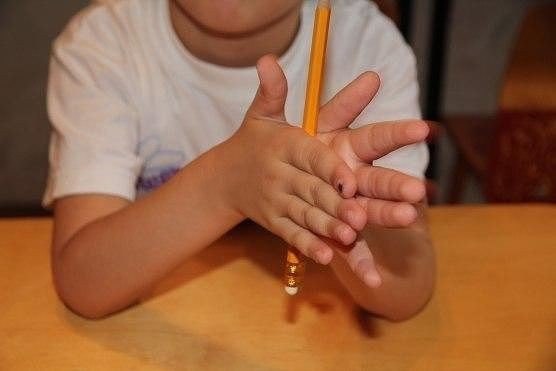 Даже самый примитивный массаж – сгибание и разгибание пальцев – вдвое ускоряет процесс овладения речью. Необычные виды массажа рук вызывают у детей особый интерес, поскольку сочетают тактильное воздействие и игру.Одним из видов нетрадиционного массажа является массаж с помощью карандашей.Научить детей самомассажу рук несложно. С помощью шестигранных карандашей ребенок массирует запястья, кисти рук, пальцы, ладони, тыльные поверхности ладоней, межпальцевые зоны. Такой массаж и игры с карандашами стимулируют речевое развитие малыша, способствуют овладению тонкими движениями пальцев. Детям очень нравятся массажные упражнения, которые сочетаются с проговариванием коротких стихотворений и рифмовок. В зависимости от содержания упражнения, предпочтение отдается тому, или иному виду карандаша ( толстый, круглый, короткий, тяжелый, длинный, шестигранный).Упражнение «Утюжок»Тонкий карандаш положить на стол, Карандаш я покачу «прогладить» его сначала одной ладонью, Вправо – влево – как хочу потом другой, покатать карандаш по столу в разных направлениях.Упражнение «Добывание огня»Положить шестигранный карандаш на ладошку, прикрыть его другой ладонью и прокатывать между ладонями сначала медленно, потом быстрее ( от кончиков пальцев к запястьями). Попробуйте это делать с двумя карандашами сразу.Упражнение «Пианино»Прижимать к столу толстый круглый карандаш кончиком каждого пальца. Вариант «Дудочка» - играть на карандаше, как на дудочке, быстро перебирая пальцами, нажимая воображаемые кнопки.Упражнение «Прятки»Сжать короткий толстый карандаш Карандашик я сжимаю в кулачке, спрятать его. Я ладошку поменяю.Упражнение «Волчок»Вращать тонкий длинный карандаш По столу круги катаю указательным и большим пальцем сначала Карандаш не выпускаю. одной руки, а потом другой. Попробовать выполнить вращение большим и средним пальцами.Упражнение «Горка»Положить большой шестигранный карандаш на тыльную сторону кисти. Наклонить руку вниз. Скатывать карандаш с тыльной поверхности кисти руки, как с горки.Упражнение «Подъемный кран»Поднимать большой толстый карандаш с поверхности стола, подцепив его снизу (поочередно каждым пальцем).Упражнение «Вертолет»Вращать тонкий длинный карандаш Отправляется в полет между большим и указательным пальцами. Необычный вертолет Пусть он вращается по возможности быстро, как вертолет.Упражнение «Эстафета»Сжать толстый гладкий карандаш указательным пальцем, подержать его и передать указательному пальцу другой руки. Передавать карандаш другим пальцам, как эстафетную палочку.Упражнение «Скольжение»Продвигаться вверх и вниз по длине По карандашу скольжу, шестигранного карандаша, упирая острым Съехать вниз скорей спешу. концом в стол, перехватывая его пальцами другой руки.Упражнение «Догонялочка»Вращать большой круглый карандаш Пальчики бегут вперед. вокруг своей оси пальцами обеих рук. Пусть Ни один не отстает. пальчики бегут по карандашу, догоняют друг друга.Упражнение «Качалочка»Прокатывать шестигранный карандаш Карандаш не отдыхает, в межпальцевом пространстве. Между пальцами гуляет.Упражнение «Ладошка»Обрисовывать тупым концом тонкого Нарисую я ладошку, карандаша ладонь с широко раздвинутыми Отдохну потом немножко. пальцами, лежащую на столе, массируя карандашом межпальцевые зоны.Консультация для родителей на тему:«Игры и игрушки в развитии предметной деятельности ребенка»Для познавательного развития ребенка решающее значение имеет богатство окружающей его среды.Желательно, чтобы ребенка окружали игрушки из различных материалов – дерева, камня, глины, металла, разных по фактуре тканей и т.п., причем предпочтение желательно отдавать природным материалам и объектам. Большое значение в этом возрасте имеют игры с песком и водой, когда ребенок имеет возможность пересыпать и переливать из одной емкости в другую; различные движущиеся игрушки; игрушки для построения ряда по возрастанию-убыванию: пирамидки, матрешки и т.д.; игрушки, в которых используются разные принципы извлечения звука; самодельные свистящие, шумящие, гремящие, скрипящие, шуршащие предметы. Не стоит забывать и о конструкторах, мозаиках, разнообразных изобразительных материалах ( бумага разной фактуры, плотности и цвета, пластилин, воск, краски, карандаши, фломастеры, мелки и т.д.)Разумно дополнить развивающую среду следующими предметами: Игрушки контрастных размеров; Игрушки различной формы (круглые, кубические); Емкости, с которыми можно производить прямые и обратные действия: положить-достать, насыпать-высыпать и т.д. Книги с большими предметными картинками; Качели, прыгунки, мягкие модули; Разрезные картинки, кубики с картинками; Парные картинки; Трехместные матрешки, пирамидки, формы-вкладыши; Шнуровки, застегивающиеся коврики. Машинки крупные и средние, куклы разной величины, мебель; Игрушечные животные;Сенсорное развитие ребенка является залогом его успешного осуществления разных видов деятельности, формирования различных способностей. Поэтому сенсорное воспитание должно планомерно и систематически включаться во все моменты жизни малыша.Учите детей рассматривать предметы. Обхватывать их обеими руками, обводить пальцем то одной, то другой руки.В процессе общения многократно называйте детям различные свойства предметов, с которыми они манипулируют (цвет, форму, размер, материал).Знакомство с предметом должно осуществляться с интересом, вызывая у детей положительные эмоции.Процесс рассматривания предметов необходимо сопровождать словом. Дети запоминают обозначения качеств предметов совместно с их восприятием.Необходимо поощрять проявление у детей самостоятельности и стремление поделиться своими впечатлениями.Чаще задавайте ребенку вопросы.Обогащайте и насыщайте предметный мир ребенка, разнообразьте мир вещей, которые малыш сможет потрогать, обследовать.Учите детей вслушиваться в различные звуки – это обогащает слуховые впечатления.                          №ЧастиСодержаниеПредполагаемые ответы детей1Вводная часть2-3 минДети проходят в зал и здороваются.Релаксация.Предлагаю детям лечь на ковёр, закрыть глаза, послушать музыку. Здравствуйте, исэнмесез.2Основная часть15 минВ. Ребята посмотрите на экран. 2 слайд.В. Смотрите, нам пришло письмо. Это нам бабушка с дедушкой из деревни написали. Давайте прочитаем, что же там написано.(Читает письмо)Здравствуйте, мои дорогие и любимые внучки! Пишет вам Ваша Бабуля из деревни. Лето и осень кончились, все внуки разъехались. Мы с дедом готовимся к зиме. Когда наступят холода, мы с вами оденемся в теплую одежду. Ребята, а вы знаете что делают животные когда наступают холода? Как они будут жить в холодную зиму? Я думаю, что вы найдете ответы на мои вопросы, и напишете нам с дедушкой письмо. И вам еще от нас есть небольшая посылка. Спасибо.В. : Ребята, давайте посмотрим, что же нам отправили? (все смотрят посылку, в посылке находится творог, сметана, молоко)В. : Ребята, как вы думаете, сможем мы ответить на вопрос бабушки?В. : Кто знает какое время года сейчас?В. : Назовите осенние месяцы? (ответы детей)В. : А сейчас, ребята смотрим на экран и слушаем меня.Слайд 3В. : (Беру на руки игрушечную кошку, глажу ее и говорит) Вот наша Мурка. Когда ей холодно, она забирается на теплую печку и мурлычет – поет песенки. Зимой, когда на улице мороз, на печке очень тепло. Зимой Мурка бегает на улице, но быстро возвращается.Слайд 4В. : Как называют их детёнышей? (котенок)Слайд 4 (звук)В. : Ребята, знаете ли вы, как мурлычет кошка?В. : К зиме все животные линяют: летняя шерстка становится более густой, и животному зимой легче перенести холод. Вот и кошке будет зимой не так холодно, а когда она захочет погреться – заберется на теплую печку. Ребята, послушайте и отгадайте еще одну загадку.Слайд 5В. : Правильно, это собачка. Нашу собачку зовут Дружок. (Воспитатель гладит игрушечную собачку) Дружок всю зиму живет на улице.В. : Как вы думаете, почему он живет на дворе? (Ответы детей)В. : Дружок сторожит дом. Дед смастерил ему теплую будку. К зиме собаки линяют, их шерсть становится густой и теплой, поэтому зимой им не холодно даже на морозе.Слайд 6В. : Как называют их детёнышей? (щенок)Слайд 6 (звук)В. : Ребята, а как лает собака?Слайд 7В. : Дети, отгадайте, про кого эта загадка? (ответы детей)В. : Конечно, все знают – это корова, она дает вкусное и полезное молоко.В. : Как вы думаете, где будет жить корова зимой? (Ответы детей)В. : Для этих животных человек строит дом – он называется коровник, там им тепло. Наша бабушка с дедушкой позаботились о кормах заранее. Летом травы на лугах много и их косят, когда трава подсыхает, ее складывают в кучи-стога и привозят домой. Сено сушится на сеновале, этим кормом зимой кормят коров.Слайд 8В. : Как называют их детёнышей? (теленок)Слайд 8 (звук)В. : Ребята а как мычит корова?А сейчас давайте поиграем.Дидактическая игра "Собери картинку"Задание: каждый ребенок собирает картинку любого домашнего животногоМатериал: разрезные картинки домашних животныхСлайд 9В. : Послушаем другую загадку. (ответы детей)В. : Правильно это лошадь.В. : Лошади зимой живут так же как и коровы. Человек строит для лошади дом – он называется конюшня. Они еще живут в специальных загонах. И кормят их сухой сеной, которые собирают летом. Зима для лошадей – это время отдыха. Потому что они все лето работают для людей, перевозят грузы.Слайд 10В. : Как называют их детёнышей? (жеребенок)Слайд 10 (звук)В. : А как ржет лошадь?ФизкультминуткаКонь меня в дорогу ждет,           (руки за спиной сцеплены в замок)Бьет копытом у ворот,                 (ритмичные поочередные поднимания согнутых в   коленях ног)На ветру играет гривойПышной, сказочно красивой.   (покачивания головой, затем наклоны в стороны)Быстро я в седло вскочу,Не поеду – полечу!                      (подскоки на месте)Цок-цок-цок,Цок-цок-цок,                                 (руки полусогнуты в локтях перед собой)Там, за дальнею рекой,Помашу тебе рукой.                    (подскоки на месте)Слайд 11В. : Попробуем отгадать следующую загадку. Слушаем внимательно. (Ответы детей)В. : Молодцы, правда это свиньи.В. : Ребята, что вы знаете о свиньях? (ответы детей)В. : Дом свиньи называется свинарник. Коровник и свинарник мы можем назвать одним слов – «хлев»Слайд 12В. : Как называют их детёнышей? (поросёнок)Слайд 12 (звук)В. : А какой звук издают свиньи? (Ответы детей)Слайд 13В. : Послушайте другую загадку.В. : Конечно же это овцы. Какую пользу они приносят?В. : Дом овцы называется хлев.Слайд 14В. : Как называют их детёнышей? (ягнёнок)Слайд 14 (звук)В. : А вы когда-нибудь слышали какой звук издают овцы? Кто слышал? (Ответы детей)Слайд 15В. : Послушаем нашу последнюю загадку. Узнали кто это? (Ответы детей)В. : Молодцы, ребята! Правильно, это козы. Дом козы называется хлев или сарай.Слайд 16В. : Как называют их детёнышей? (козлёнок)Слайд 16 (звук)В. : Ребята мы послушали звуки овец. А какой звук издают козы?В. : Ребята, какие стихи вы знаете о животных. («Козлёнок», «Лошадка», «Бычок»)Слайд 18Игра «Кто что ест? »Задание: Подобрать корм животныхИгра (на поляне стоит картина: в центре изображена кошка, вокруг кошки маленькая собака, иголка, шуба, платок, мальчик умывается, стол)В. : Ребята, посмотрите, пожалуйста, на эти картинки и найдите, что есть общего у кошки с этими предметами.Дети:1. Иголка острая, и когти у кошки тоже острые.2. У стола 4 ножки, и у кошки 4 лапки.3. Собачка – домашнее животное, и кошка – домашнее животное.4. Платок мягкий, и кошка тоже мягкая.5. Мальчик умывается, и кошка тоже любит умываться?6. Шуба теплая, и у кошки шубка тоже теплая.В. : Молодцы, ребята!Слайд 19Слайд 20Дидактическая игра «Четвёртый лишний»Цель: дифференциация домашних и диких животных, уточнение знаний, (показ слайдов) .В. : Найдите, какое животное лишнее?В. : Ребята, наше занятие подходит к концу. Скажите, а какие животные добрые, ласковые, послушные? (Собака, кошка, корова, лошадь)В. : Какую пользу они приносят?В. : Молодцы, ребята!В. Ребята вот уже наступила зима и приближается Новый год. Символ наступающего нового года тоже домашнее животное – овечка.Посмотрит на экран. Я хочу показать вам вот таких разных овечек.И предлагаю вам тоже сделать овечку.  Подвожу детей к столам. На столах предложен различный материал  для изготовления поделки.Пальчиковая гимнастика.Дружат в нашей группеДевочки и мальчики.С вами мы подружимсяМаленькие пальчики.1,2,3,4,5, начинаем мы считать,1,2,3,4,5, мы закончили считать. В.  Ребята посмотрите на столы. На первом столе можно сделать овечку из салфеток, сделав комочки. На втором столе можно сделать из макарон, прикрепляя на  пластилин. На третьем столе можно сделать очень мягкую овечку из ваты (или пряжи нарезанной)   ……..Наблюдаю за работой детей, помогаю им. Проговариваю последовательность и приёмы изготовления поделки.3Заклю-чительная часть2-3 мин.В. Ребята мы закончили нашу работу и давайте положим их все вместе и полюбуемся на овечек. Мне тоже очень понравились овечки. Молодцы. Приглашаю детей на ковер. Чем мы сегодня занимались? О чем беседовали? Что вам больше всего понравилось делать? Кто из чего делал свою овечку? Спасибо вам большое, мне очень понравилось   с вами заниматься.